July 1, 2020LEONID SCHWABFAIRPRICE MOVERS INC202 INDEPENDENCE CTBLANDON  PA   19510	On March 13, 2020, the Commission received your Application for Motor Common Carrier or Motor Contract Carrier of Household Goods in Use of Fairprice Movers, Inc. Upon initial review, the Application is missing the following items needed in order to accept it as a filing.$350.00 filing fee must be in the form of a certified check or money order (as stated in the application instructions). Personal and checks drawn from a Corporate account are not accepted.	Pursuant to 52 Pa. Code §1.4, you are required to correct these items.  Failure to do so within 20 days of the date of this letter will result in the Application being returned unfiled.   	Please return your items to the above listed address and address to the attention of Secretary Chiavetta. 	Should you have any questions pertaining to your application, please contact our Bureau at 717-772-7777.								Sincerely,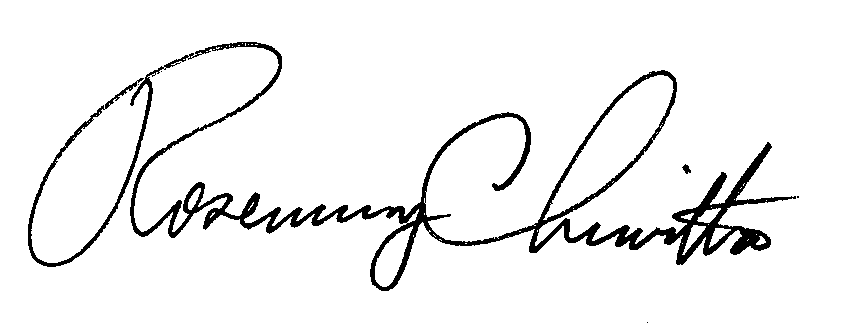 Rosemary ChiavettaSecretaryRC:ane